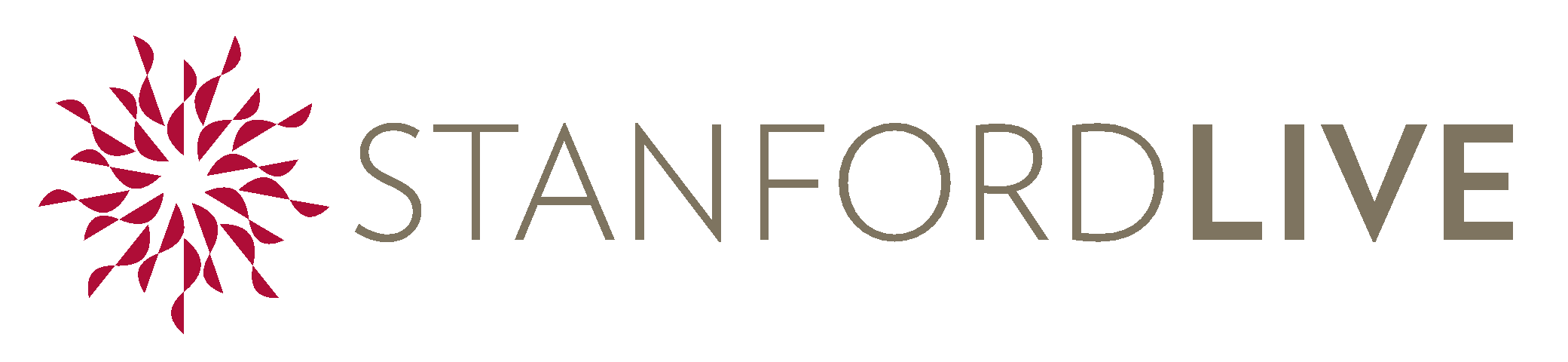 FOR IMMEDIATE RELEASECONTACT:Robert Cable, Stanford Live650-736-0091 / rcable@stanford.eduPHOTOS: http://live.stanford.edu/press   CHANTICLEER AND THE NEW CENTURY CHAMBER ORCHESTRA PREMIERE ATLANTIC CROSSING, MARCH 20 AT STANFORD’S BING CONCERT HALLNew program marks first collaboration between renowned Bay Area Ensembles and New Century’s debut at BingStanford, CA, February 28, 2014—The renowned Bay Area ensembles Chanticleer and New Century Chamber Orchestra (NCCO) will embark on a musical journey in their first-ever collaboration. The cross-ocean migration by musicians between the two world wars stands as the emblem for their new program entitled Atlantic Crossing, which will have its premiere at Stanford’s Bing Concert Hall on Thursday, March 20 at 7:30 p.m. The performance will also mark New Century’s debut at Bing.	Celebrating the music of the 1920s and 1930s, Atlantic Crossing reflects the complex world after World War I was over and the Jazz Age had begun. The performance will incorporate the swing of Gershwin and Ellington’s orchestras and close vocal harmonies of the all-male German chorus, the Comedian Harmonists. Also featured among the original voices of the period will be composers who fled a war-torn Europe for the United States, including Béla Bartók, Paul Hindemith, Fritz Kreisler, Miklós Rózsa and Kurt Weill.	The theme of transatlantic crossings emerged as both Chanticleer and NCCO searched for a program that could “incorporate some of the things that each group already does,” writes Chanticleer’s President and General Director Christine Bullin. “The period between the two World Wars is so fertile and so full of creativity.” 	Atlantic Crossing will also encourage the audience to imagine an actual ocean liner passage where musicians would have encountered each other. “If you were on this ship, what would you have heard?” writes NCCO Music Director Nadja Salerno-Sonnenberg. “It might have been the European music from that time, with the best of the European artists coming to America.”ABOUT THE ARTISTSThe New Century Chamber Orchestra, founded in 1992, looks for fresh, exciting ways to present classical music in the San Francisco Bay Area by combining performances of extraordinary quality with innovative programming. One of only a handful of conductorless ensembles in the world, New Century is comprised of local musicians and those who travel from across the U.S. and Europe to perform in the Bay Area together. Musical decisions are made collaboratively by the 19-member string ensemble, resulting in an enhanced level of commitment on the part of the musicians to concerts of remarkable precision, passion and power. World-renowned violinist Nadja Salerno-Sonnenberg was appointed Music Director and Concertmaster in January 2008, bringing with her “a new sense of vitality and determination, as well as an audacious swagger that is an unmistakable fingerprint of its leader” (Gramophone Magazine). For complete biographical information, visit New Century Chamber Orchestra’s website at http://ncco.org.Chanticleer, San Francisco’s Grammy Award-winning ensemble, is known around the world as “an orchestra of voices” for the seamless blend of its twelve male voices ranging from countertenor to bass and its original interpretations of vocal literature, from Renaissance to jazz, and from gospel to venturesome new music. Called “the world’s reigning male chorus” by The New Yorker magazine, and named Ensemble of the Year by Musical America in 2008, the ensemble opened its 2013-14 Bay Area Season in September with the launch at SF Jazz of a new studio album, Someone New, a collection of jazz/pop tunes by composers such as Brubeck, Jobim, Gotye, Waits, Mercury, Elbow, M83 and others newly arranged for Chanticleer. The concert season opened with She Said/He Said, featuring music by Fanny and Felix Mendelssohn, Brahms, Ravel, Barber, as well as the premieres of “Give Me Hunger” by Stacy Garrop and Vince Peterson’s arrangement of Joni Mitchell’s “Both Sides Now.”  For complete biographical information, visit Chanticleer’s website at http://www.chanticleer.org/.TICKETSTickets for Atlantic Crossing, with Chanticleer and the New Century Chamber Orchestra, range from $25-$95. All tickets are $10 for current Stanford University students and discounts are also available for faculty, staff and non-Stanford students. Call 650-724-2464 (BING) or visit Stanford Live online at http://live.stanford.edu.  VENUE INFORMATIONBing Concert Hall is located on the Stanford University campus at 327 Lasuen Street on the corner of Lasuen and Campus Dr.  Parking on campus is free of charge after 4:00 PM and on weekends at all times, and may be found in the Galvez Lot across Campus Drive from Bing Concert Hall. Maps and directions are available at live.stanford.edu.ABOUT STANFORD LIVEStanford Live is multi-disciplinary performing arts on the campus of Stanford University. The organization is committed to sharing, celebrating, and advancing the art of live music, dance, theater and opera. It unites celebrated and emerging artists with the Stanford campus and greater Bay Area communities in a broad range of experiences to engage the senses and emotions, stimulate minds, and enrich lives. Stanford Live values artistic vitality, learning, and an inclusive community.The performance is generously supported by Clinton and Mary Gilliland and by the National Endowment for the Arts.CALENDAR EDITORS:What:		Chanticleer and the New Century Chamber OrchestraProgram:	Atlantic CrossingFritz Kreisler: Midnight BellsNew CenturyOffenbach/Hopp (arr. Bootz/Comedian Harmonists): Barcarole aus “Hoffmanns Erzählungen”Ager/Jack Yellen (arr. Frommermann/Comedian Harmonists): Wochenend und SonnenscheinTrad. (arr. H. Frommermann/Comedian Harmonists): In einem kühlen Grunde.ChanticleerMiklós Rózsa: Allegro Giusto from Concerto for String Orchestra, Op. 17New CenturyBéla Bartók: Four Old Hungarian FolksongsPaul Hindemith: Selections from Six ChansonsChanticleerBéla Bartók: Romanian Folk Dances New CenturyKurt Weill: Bills Ballhaus in BillbaoKurt Weill: VollereiKurt Weill: My ShipChanticleerKurt Weill (arr. Clarice Assad): Mack the KnifeGeorge Gershwin: Medley 	New Century & ChanticleerVincent Youmans/Irving Caesar (arr. Frommermann/Comedian Harmonists): Tea for TwoHarold Arlen (arr. Frommermann/Comedian Harmonists): Stormy WeatherChanticleer     Duke Ellington/Billy Strayhorn (arr. Clarice Assad): MedleyNew Century & ChanticleerWhen:		Thursday, March 20, at 7:30 p.m.Where:		Bing Concert Hall, 327 Lasuen Street, Stanford UniversityTickets:		$25-$95 (adults); $10 (Stanford students)Visit live.stanford.edu or call 650-724-2464Presented by:	Stanford LiveDescription:	Chanticleer and the New Century Chamber Orchestra join forces for the first time to bring a musical fusion of European and American music between the two world wars to Stanford’s Bing Concert Hall. #  #  #